ПРОЕКТОб утверждении Положения «Об определении на территорииГрязинского муниципального района границ, прилегающих к некоторыморганизациям и объектам территорий, на которых не допускается розничнаяпродажа алкогольной продукции и розничная продажа алкогольной продукции при оказании услугобщественного питания» в новой редакцииРассмотрев проект Положения «Об определении на территории Грязинского муниципального района границ, прилегающих к некоторым организациям и объектам территорий, на которых не допускается розничная продажа алкогольной продукции и розничная продажа алкогольной продукции при оказании услуг общественного питания», в соответствии с Федеральным законом от 22.11.1995г. №171-ФЗ "О государственном регулировании производства и оборота этилового спирта, алкогольной и спиртосодержащей продукции и об ограничении потребления (распития) алкогольной продукции", руководствуясь  Уставом Грязинского муниципального района, учитывая решение постоянной  комиссии по правовым вопросам, местному самоуправлению и депутатской этике, Совет депутатов Грязинского муниципального района РЕШИЛ:Принять Положение «Об определении на территории Грязинского муниципального района границ, прилегающих к некоторым организациям и объектам территорий, на которых не допускается розничная продажа алкогольной продукции и розничная продажа алкогольной продукции при оказании услуг общественного питания» в новой редакции (прилагается).Направить вышеуказанный нормативный правовой акт главе Грязинского муниципального района для подписания и официального опубликования.Признать утратившим силу решение Совета депутатов Грязинского муниципального района от 23.07.2013 г. № 470 "«Об определении границ, прилегающих к некоторым организациям (учреждениям) и объектам территорий, на которых не допускается розничная продажа алкогольной продукции на территории Грязинского муниципального района».4.      Настоящее решение вступает в силу со дня его принятия. Председатель Совета депутатов Грязинского муниципального района  					А.А.Шабунин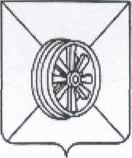 ЛИПЕЦКАЯ ОБЛАСТЬСОВЕТ ДЕПУТАТОВГРЯЗИНСКОГО МУНИЦИПАЛЬНОГО РАЙОНА 21-я СЕССИЯ VII СОЗЫВАР  Е  Ш  Е  Н  И  ЕЛИПЕЦКАЯ ОБЛАСТЬСОВЕТ ДЕПУТАТОВГРЯЗИНСКОГО МУНИЦИПАЛЬНОГО РАЙОНА 21-я СЕССИЯ VII СОЗЫВАР  Е  Ш  Е  Н  И  ЕЛИПЕЦКАЯ ОБЛАСТЬСОВЕТ ДЕПУТАТОВГРЯЗИНСКОГО МУНИЦИПАЛЬНОГО РАЙОНА 21-я СЕССИЯ VII СОЗЫВАР  Е  Ш  Е  Н  И  Е		_________  2017 г.г. Грязи№ ______